Speaker Request Form for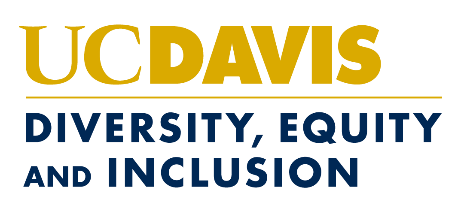 Vice Chancellor Renetta Garrison TullDirections for Completing a Speaking or Appearance Invitation for Vice Chancellor Renetta Garrison TullThank you for inviting VC Tull to speak or appear at your event! The earlier that you send invitations, relevant information, and talking points and/or scripts to the Office of the Vice Chancellor, the better for all! Please take a little time to complete the attached form, making sure to include all specifics that you are relevant.We request that you submit all invitations at least three weeks prior to the event date to the Office of Diversity, Equity, and Inclusion, and all supporting materials and information at least two weeks prior to the event date.”By providing a clear picture of your event and what you would like from the Vice Chancellor, you will facilitate the preparation process and help her participate in the way that best serves your goals. Some things you should know before completing the invitation form: The Vice Chancellor feels that she can often be most effective by, for example, making remarks of 5 to 10 minutes on a prearranged topic and then, if desired, taking questions from the audience.The Vice Chancellor is also happy to, for example, make scripted formal remarks on appropriate occasions, or merely to appear at an event and participate informally.In all cases, remarks followed by a discussion period; scripted formal remarks with or without a discussion period; or a simple appearance, some guidance regarding topics to be covered and issues of special interest to the group are of great help, as would a snapshot of the entire program including any other speakers. One very good way to prepare the Vice Chancellor is to provide her with rough or polished talking points or run-of-show script, which our office can then modify.If the Vice Chancellor is to act as a master of ceremonies or presenter for an awards, appreciation, or celebratory event, we request that you provide her a draft script/run-of-show, which our office can then modify. Thank you for your cooperation, and please submit this form to gkennix@ucdavis.edu and feel free to contact our office if you have any questions.Germaine KennixExecutive Assistant to the Vice ChancellorOffice of the Vice Chancellor for Diversity, Equity, and InclusionUniversity of California, Davisgkennix@ucdavis.eduhttps://diversity.ucdavis.edu/renetta-garrison-tullFor further information about any of the above items, or about the Vice Chancellor’s participation in your event, please contact Germaine Kennix gkennix@ucdavis.eduEvent dateEvent nameLocation / link Time and duration Snapshot of the program (including other speakers)Start and end times of the requested participation (including remarks, questions, meal, etc.)Estimated number of attendeesWhich groups will be represented in the audience (e.g., faculty, alumni, etc.)? Set up will be 1) webinar, 2) virtual meeting, 2) live, from a podium, 2) live, seated at a table, 3) other?Is a slide deck requested?Is a virtual background required? If yes, will you provide or do we use our own?Goals of the eventObjectives of VC Tull’s participation. Is this event a keynote?How many minutes for remarks, and how many (if any) for audience questions?Topics or issues for the Vice Chancellor to address.Will a draft script or talking points be provided? If yes: which one, when, and by whom? (Please provide a script/Run-of-Show if the Vice Chancellor will act as MC or presenter in an awards ceremony or similar formal event.)How will questions be moderated (by the Vice Chancellor, by a moderator, other?)?Will background materials be provided? If yes: when and by whom?Do you suggest any websites for background information?Please list 1) a Primary Contact Person for this event, as well as 2) any Secondary Contacts with whom we should deal directly. Please include phone numbers and e-mail addresses.Are there any other facts about the event of which the Vice Chancellor’s office should be aware?The Office of the Vice Chancellor strongly encourages closed captioning option for her guest appearances. Please identify which service/platform you will utilize during Vice Chancellor Tull’s remarks.